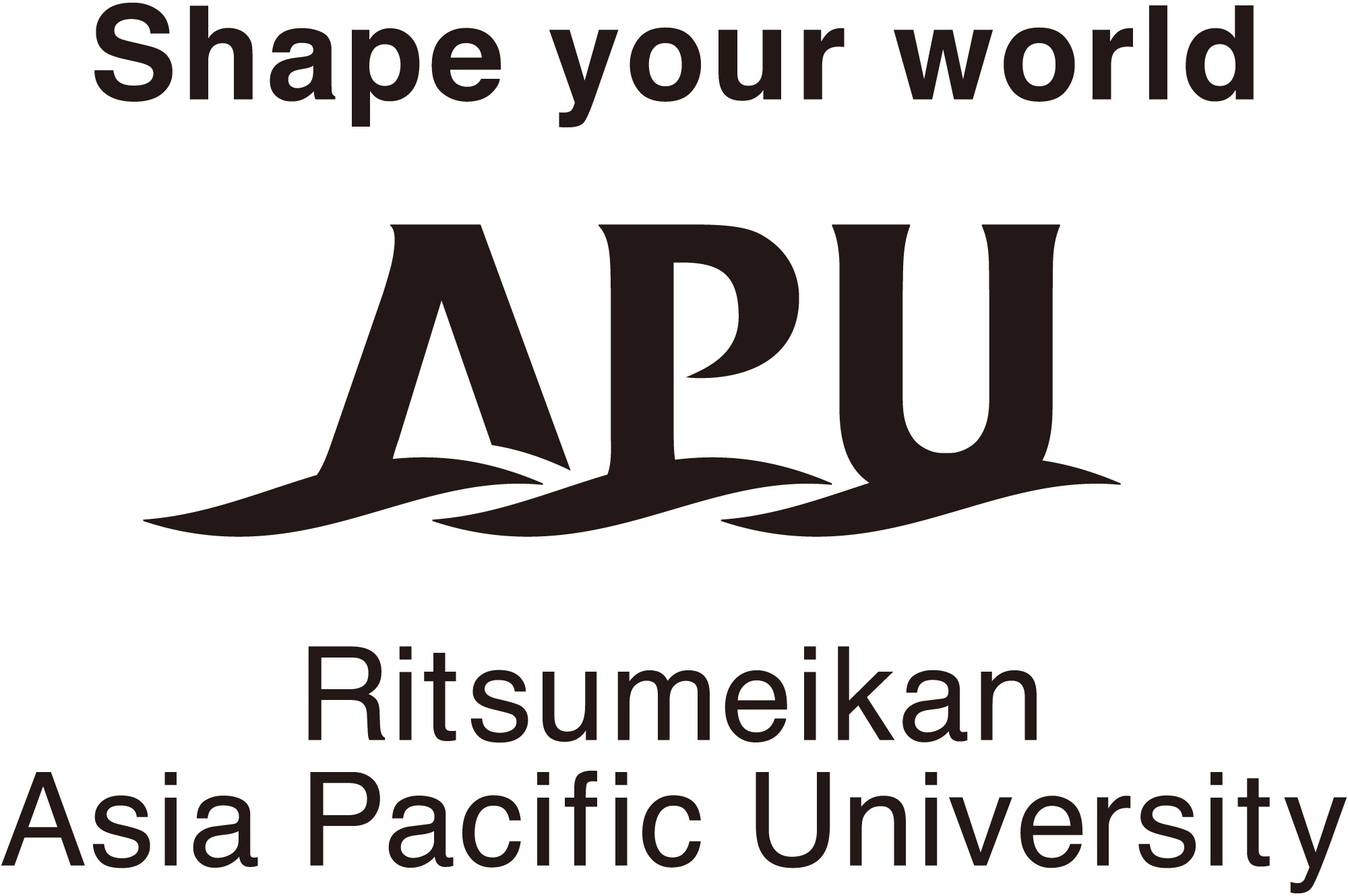 取材ご担当者連絡先立命館アジア太平洋大学　学長室（広報）〒874-8577　大分県別府市十文字原1-1Tel: 0977-78-1114 Fax: 0977-78-1113Email: r-apu@apu.ac.jp 取材・撮影の方法対面取材・メール取材・スタジオ出演・学内（写真・VTR）撮影媒体テレビ・新聞・ラジオ・雑誌・WEB・その他（　　　　　　　　）媒体名称（紙名・局名・番組名）取材目的具体的な取材内容主旨・想定質問・取材対象想定人数など。企画書や参考資料があれば、添付してください。取材・撮影対象者学生・教員・職員・その他（　　　　　　　　　　　　　　　）取材・撮影希望日第1希望　　　月　　日　　　時間：第2希望　　　月　　日　　　時間：第3希望　　　月　　日　　　時間：掲載・放送予定日来学する場合の人数・手段　　　名　/　車・公共交通機関・その他（　　　　         　）ご担当者名(ふりがな)会社・団体名・部署・役職Tel・FaxEmail